REGISTRO PRESENZE Piano Apprendimento Individualizzato(a.s. 2019/2020)ANNO SCOLASTICO 2020/2021DISCIPLINA:                                                       Classe/i:           FOGLIO PRESENZA N. 1FOGLIO PRESENZA N. 2FOGLIO PRESENZA N. 3FOGLIO PRESENZA N. 4FOGLIO PRESENZA N. 5RIEPILOGO Il presente registro dovrà essere compilato, protocollato e consegnato al Coordinatore di classe durante il primo consiglio.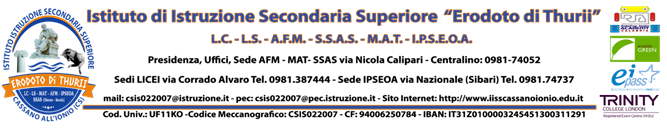 Cognome e nomeFirma entrataFirma uscitaDocenteDalle/alle Data Argomenti svolti:Argomenti svolti:Cognome e nomeFirma entrataFirma uscitaDOCENTEDalle/alle Data Argomenti svolti:Argomenti svolti:Cognome e nomeFirma entrataFirma uscitaDocenteDalle/alle Data Argomenti svolti:Argomenti svolti:Cognome e nomeFirma entrataFirma uscitaDocenteDalle/alle Data Argomenti svolti:Argomenti svolti:Cognome e nomeFirma entrataFirma uscitaDocenteDalle/alle Data Argomenti svolti:Argomenti svolti:Cognome e nomeINTERESSE PARTECIPAZIONEORE DI PRESENZA